DE LEERLINGENRAAD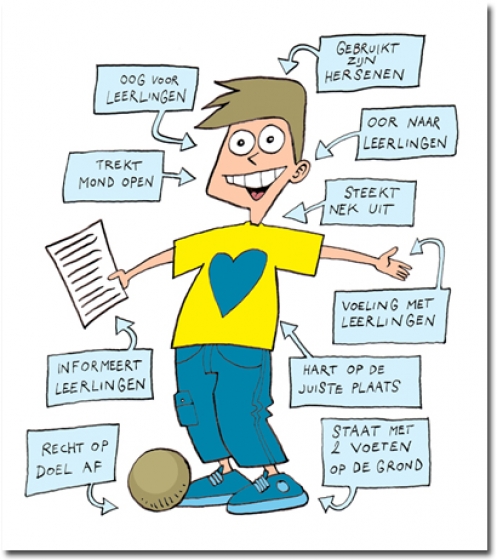 Leerlingen hebben prima ideeën en meningen over hoe hun plezier voor school en leren kan toenemen. Wij willen leerlingen via deze weg nog meer betrekken bij het onderwijs. Het is belangrijk dat er naar hun ideeën geluisterd wordt. De leerlingenraad is een goede manier voor leerlingen on hun ideeën en meningen uit te dragen en voor de school om er iets mee te doen.In de leerlingenraad hebben dit schooljaar de volgende kinderen zitting:Groep 5-6: Jordy en ElkeGroep 6-7: Anne en TygoGroep 7: VeraGroep 8: LiekeWaarom een leerlingenraad?De leerlingen hebben een eigen stem binnen de schoolorganisatie, zodat ze weten dat ze meetellen.Ze maken spelenderwijs kennis met democratische beginselen.De kinderen leren rekening te houden met elkaar en respect te hebben voor de mening van de ander.Betrokkenheid met school van leerlingen bevorderen.Verantwoordelijkheid voor schoolse zaken bevorderen.De leerlingen een beter inzicht in de organisatie van de school bijbrengen.Kwaliteit van de schoolorganisatie bevorderen.De leerlingen ondervinden wat realistisch en haalbaar is.Hoe is de organisatie?Vanuit de groepen 5 t/m 8 komt een afgevaardigde.De leerlingen kiezen in de eerste vergadering zelf een voorzitter en secretaris/notulist.Notulen worden gepubliceerd op de website met eigen tabblad “leerlingenraad”. Op de website is informatie te vinden over de leerlingenraad.De leerlingenraad komt 4 keer per jaar bij elkaar onder schooltijd. De data worden in de 1e vergadering afgesproken of op enig moment dat één van de leden daartoe oproept.Bij elke vergadering is steeds de directeur als vraagbaak aanwezig. Hij ziet toe op het proces.De leden van de leerlingenraad lichten de voorstellen en eventuele besluiten van de leerlingenraad vervolgens toe in hun eigen klas.De leerlingen blijven een heel schooljaar in de leerlingenraad.De zittingstermijn is maximaal 2 jaar.De directie/het team, MR of de ouderraad (afhankelijk van de vraag) zorgt altijd voor een vlotte en serieuze beantwoording van vragen van de leerlingenraad.De leerlingenraad krijgt een ideeënbus, de ideeën worden besproken.De leerlingenraad neemt ideeën mee vanuit de klas.Punten vanuit de leerlingenraad kunnen meegenomen worden naar de ouderraad, de medezeggenschapsraad of het team.Er wordt gesproken over de thema’s: de les, de groep, de leerkracht, de school en de algemene tevredenheid. 
START1. Ben je een jongen of een meisje? 						Jongen Meisje2. In welke groep zit je? 		Groep 5 	Groep 6 	Groep 7 	Groep 8Jouw groep krijgt onderstaande vragen. Hoe zouden zij daar op antwoorden? Wat vinden de meeste kinderen?LESSEN3. Hoe moeilijk vind je rekenen? 					Niet zo / Beetje / Moeilijk4. Hoe moeilijk vind je taal? 						Niet zo / Beetje / Moeilijk5. Hoe leuk vind je rekenen? 						Niet zo / Beetje / Moeilijk6. Hoe leuk vind je taal? 						Niet zo / Beetje / Moeilijk7. Hoe leuk vind je werken met de computer? 				Niet zo / Beetje / Moeilijk8. Hoe leuk vind je samen met andere kinderen werken? 		Niet zo / Beetje / Moeilijk9. Hoe leuk vind je zelfstandig werken? 					Niet zo / Beetje / Moeilijk10. Hoe leuk vind je geschiedenis? 					Niet zo / Beetje / Moeilijk11. Hoe leuk vind je aardrijkskunde, topografie? 			Niet zo / Beetje / Moeilijk12. Hoe leuk vind je natuur, biologie? 					Niet zo / Beetje / Moeilijk13. Hoe leuk vind je techniek? 						Niet zo / Beetje / Moeilijk15. Hoe leuk vind je knutselen, handvaardigheid? 			Niet zo / Beetje / Moeilijk16. Hoe leuk vind je tekenen? 						Niet zo / Beetje / Moeilijk17. Hoe leuk vind je gymnastiek? 					Niet zo / Beetje / Moeilijk18. Hoe leuk vind je uitstapjes met de klas? 				Niet zo / Beetje / MoeilijkAantal keer niet zo:…………………Aantal keer beetje:…………………Aantal keer moeilijk:………………………..Wat gaat goed? ......................................................................................................................................................................................................................................................................................................................................Wat kunnen verbeteren? ......................................................................................................................................................................................................................................................................................................................................Hoe pakken we dit aan? Welke voorstellen doen jullie? ……………………………………………………………………………………………………………………………………………………………………………………………………………………………………………………………………………………………………………………………………………………………………………………………………………………………………………………………………………………………………………………………………………………………………………………………………………………………………………………DE GROEP19. Is het leuk met de kinderen waarmee je aan een tafeltje zit? 		Niet zo / Gaat wel / Ja20. Vind je het leuk op de plek waar je nu zit? 					Niet zo / Gaat wel / Ja21. Vind je de jongens van je klas aardig? 					Niet zo / Gaat wel / Ja22. Vind je de meisjes van je klas aardig? 					Niet zo / Gaat wel / Ja23. Heb je het naar je zin in de groep? 						Niet zo / Gaat wel / Ja24. Heb je veel vriendjes en vriendinnetjes op school? 				Niet zo / Gaat wel / Ja25. Vind je het klaslokaal gezellig? 						Niet zo / Gaat wel / Ja26. Vind je het rustig genoeg in de klas? 					Niet zo / Gaat wel / Ja 27. Zijn er duidelijke regels over wat wel en niet mag? 				Niet zo / Gaat wel / Ja 28. Voel je je weleens alleen op school? 				      (Bijna) nooit / Soms / Vaak29. Wordt er weleens ruzie gemaakt in je groep? 			      (Bijna) nooit / Soms / Vaak30. Word je weleens gepest? 					                    (Bijna) nooit / Soms / Vaak31. Word je weleens gepest op internet? 			                    (Bijna) nooit / Soms / Vaak32. Worden andere kinderen weleens gepest?                                                   (Bijna) nooit / Soms / Vaak33. Pest je zelf weleens? 					                    (Bijna) nooit / Soms / Vaak34. Pest je weleens iemand op internet? 				      (Bijna) nooit / Soms / Vaak35. Verveel je je weleens op school? 					      (Bijna) nooit / Soms / VaakAantal keer niet zo:…………………Aantal keer beetje:…………………Aantal keer moeilijk:………………………..Wat gaat goed? ......................................................................................................................................................................................................................................................................................................................................Wat kunnen verbeteren? ......................................................................................................................................................................................................................................................................................................................................Hoe pakken we dit aan? Welke voorstellen doen jullie?………………………………………………………………………………………………………………………………………………………………………………………………………………………………………………………………………………………………………………………………………………………………………………………………………………………………………………………………………………………………………………………………………………………………………………………………………………………………………………………………………………………………………………………………………………………………………………………………………………………………………………………………………………………………………………………………………………………………………………DE JUF OF MEESTERGeef antwoord voor de juf of meester van wie je het meeste les hebt.36. Vind je de juf of meester aardig? 						Niet zo / Gaat wel / Ja37. Legt de juf of meester goed uit? 						Niet zo / Gaat wel / Ja38. Luistert de juf of meester goed naar je? 					Niet zo / Gaat wel / Ja39. Laat de juf of meester je uitspreken? 					Niet zo / Gaat wel / Ja40. Is de juf of meester streng? 							Niet zo / Gaat wel / Ja41. Helpt de juf of meester je als je dat nodig hebt? 			      (Bijna) nooit / Soms / Vaak42. Helpt de juf of meester je met het werken op de computer als je datnodig hebt? 								      (Bijna) nooit / Soms / Vaak43. Krijg je extra opdrachten als je snel klaar bent? 			      (Bijna) nooit / Soms / Vaak44. Vertel je het aan de juf of meester als je gepest wordt? 		      (Bijna) nooit / Soms / Vaak45. Ziet de juf of meester het als je goed je best doet? 			      (Bijna) nooit / Soms / Vaak46. Zorgt de juf of meester er voor dat de pestkoppen ophouden met pesten? (Bijna) nooit / Soms / Vaak 47. Krijg je van de juf of meester weleens de schuld van iets dat je niet gedaan hebt? (Bijna) nooit / Soms / Vaak 48. Als je een probleempje hebt zeg je dat dan tegen de juf of meester?    (Bijna) nooit / Soms / VaakAantal keer niet zo:…………………Aantal keer beetje:…………………Aantal keer moeilijk:………………………..Wat gaat goed? ......................................................................................................................................................................................................................................................................................................................................Wat kunnen verbeteren? ......................................................................................................................................................................................................................................................................................................................................Hoe pakken we dit aan?  Welke voorstellen doen jullie?………………………………………………………………………………………………………………………………………………………………………………………………………………………………………………………………………………………………………………………………………………………………………………………………………………………………………………………………………………………………………………………………………………………………………………………………………………………………………………………………………………………………………………………………………………………………………………………………………………………………………………………………………………………………………………………………………………………………………………DE SCHOOL49. Vind je het schoolgebouw er van binnen mooi uitzien? 			Niet zo / Gaat wel / Ja50. Vind je het schoolgebouw er van buiten mooi uitzien? 			Niet zo / Gaat wel / Ja51. Vind je het schoon en netjes op school? 					Niet zo / Gaat wel / Ja52. Is de weg naar school veilig? 						Niet zo / Gaat wel / Ja53. Vind je het schoolplein leuk? 						Niet zo / Gaat wel / Ja54. Vind je het speelkwartier leuk? 						Niet zo / Gaat wel / Ja55. Voel je je veilig in de school? 						Niet zo / Gaat wel / Ja56. Zijn er genoeg leuke dingen op school te doen? 				Niet zo / Gaat wel / Ja57. Vind je het leuk als je tussen de middag op school moet overblijven? 	Niet zo / Gaat wel / Ja58. Vind je het leuk als je les krijgt van een andere juf of meester? 		Niet zo / Gaat wel / Ja59. Ben je op school vaak moe? 						Niet zo / Gaat wel / JaALGEMENE TEVREDENHEID60. Vind je het leuk om naar school te gaan? 					Niet zo / Gaat wel / Ja61. Vind je dat je veel leert op deze school? 					Niet zo / Gaat wel / Ja62. Denk je dat je ouders tevreden zijn over deze school? 			Niet zo / Gaat wel / Ja63. Denk je weleens: "Zat ik maar op een andere school"? 		      (Bijna) nooit / Soms / Vaak64. Ben je weleens bang op het schoolplein? 				      (Bijna) nooit / Soms / Vaak65. Welk rapportcijfer zou je deze school geven?(1 = heel slecht, 10 = heel goed)    1 2 3 4 5 6 7 8 9 10Wat gaat goed? ......................................................................................................................................................................................................................................................................................................................................Wat kunnen verbeteren? ......................................................................................................................................................................................................................................................................................................................................Hoe pakken we dit aan? Welke voorstellen doen jullie?………………………………………………………………………………………………………………………………………………………………………………………………………………………………………………………………………………………………………………………………………………………………………………………………………………………………………………………………………………………………………………………………………………………………………………………………………………………………………………………………………………………………………………………………………………………………………………………………………………………………………………………………………………………………………………………………………………………………………………